                DIRECŢIA POLIŢIA LOCALĂ CĂLĂRAŞI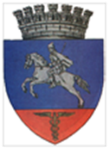 N              Nr. 3869 din 28.06.2021                                                                                                         Aprob                                                                                                Director Executiv                                                                                          Ing.                                                                                                   Anghel DanielRAPORT DE ACTIVITATECătre PRIMĂRIA MUNICIPIULUI CĂLĂRAŞIVă informăm că în perioada 21 – 27 Iunie 2021, politistii locali şi-au desfăşurat activitatea, conform planificării lunare, având la bază atribuţiile prevăzute în Legea nr. 155/2010, H.G.nr. 1332/2010, Planul de Ordine şi Siguranţă Publică al municipiului pe anul 2019, respectiv Regulamentul de Organizare şi Funcţionare, Regulamentul de Ordine Interioară, precum şi în concordanţă cu evoluţia situaţiei operative din zonele şi locurile date în responsabilitate. S-a avut în vedere, în principal, acoperirea cu elemente de dispozitiv, a tuturor zonelor şi itinerariilor de patrulare unde, conform statisticilor şi a informaţiilor primite de la celelalte structuri de ordine publică sau de la cetăţenii municipiului, acolo unde frecvent se tulbură ordinea şi liniştea publică, se săvârşesc acte sau fapte antisociale. În perioada 21 – 27 Iunie 2021 Poliția Locală Călărași:a continuat desfășurarea de acțiuni în sistem integrat în colaborare cu reprezentanții I.P.J. Călărași, pentru asigurarea climatului de ordine și liniște publică pe raza municipiului, dar și pentru limitarea infectării cu noul Covid-19, a cetățenilor municipiului. a acționat permanent, cu o patrulă mobilă, pe raza orașului pentru menținerea curățeniei mai ales în zona platformelor de gunoi, depistarea persoanelor care aruncă gunoi în alte locuri și a celor care caută prin deșeurile menajere din aceste locații, colaborând cu angajații REBU pentru ridicarea deșeurilor reciclabile. a desfășurat acțiuni pe linia siguranței rutiere precum și acțiuni pentru sancționarea celor care încalcă regulile privind oprirea, staționarea și parcările neregulamentare;a efectuat controale în trafic pe linia respectării reglementărilor legale privind circulația autovehiculelor de tonaj mare pe raza municipiului ;a desfășurat activități specifice în sistem integrat cu reprezentanții I.P.J. Călărași pentru aplicarea măsurilor dispuse ca urmare a declarării stării de alertă;a verificat persoanele carantinate sau izolate la domiciliu dar a procedat și la comunicarea Dispozițiilor de carantinare / izolare persoanelor în cauză . a desfășurat acțiuni pentru verificarea respectării programului de lucru de către operatorii economici care desfăşoară activităţi de preparare, comercializare şi consum al produselor alimentare şi/sau băuturilor alcoolice şi nealcoolice  ;a asigurat supravegherea permanentă a centrelor de vaccinare Covid-19 ;a asigurat fluidizarea traficului rutier și pietonal precum și identificarea proprietarilor autovehiculelor aflate în zonele unde Primăria Călărași desfășoară activități de modernizare a carosabilului respectiv a trotuarelor sau a parcărilor de domiciliu precum și toaletarea arborilor ;a asigurat măsuri de ordine publică cu ocazia manifestărilor dedicate Zilei Drapelului Național ;În perioada 21 – 27 Iunie 2021 polițiștii locali au legitimat un număr de 157 persoane, au intervenit la 32 sesizări primite prin Dispeceratul instituției și 22 sesizări primite prin sistemul 112, au aplanat 10 stări conflictuale, au găsit un portofel ce conținea acte și sume de bani procedând la identificarea deținătorului și predarea acestuia persoanei în cauză, au constatat 85 fapte antisociale și au aplicat un număr de 52 sancțiuni contravenționale (în valoare de 7470 lei) și 33 avertismente verbale, după cum urmează:OUG nr.195/2002 – privind circulația pe drumurile publice – 10 fapte constatate fiind aplicate sancțiuni contravenționale în valoare de 1450 lei dar și cu avertisment scris plus 22 puncte penalizare.Legea nr.61/1991 – r - sancționarea faptelor de încălcare a unor norme de conviețuire socială, a ordinii și liniștii publice – 17 fapte constatate fiind aplicate sancțiuni contravenționale cu amendă în valoare de 4550 lei .HCL 79/2021 – privind Regulamentul de atribuire a locurilor de parcare din parcările de domiciliu – 7 fapte constatate fiind aplicate sancțiuni contravenționale în valoare de 300 lei dar și cu avertisment scris .HCL 219/2008 – privind Regulamentul de gospodărire comunală a municipiului Călărași – 14 fapte constatate fiind aplicate sancțiuni contravenționale în valoare de 1050 lei dar și cu avertisment scris .OUG 97/2005 – privind actele de sare civilă – 4 fapte constatate fiind aplicate sancțiuni contravenționale în valoare de 120 lei ;Aspectele ce țin de situația operativă și de activitățile efectuate de Poliția Locală Călărași se regăsesc în Anexa 1 la prezentul Raport.Director Executiv AdjunctGabriel Vrînceanu